Grade Level: _______		Subject: English Language Arts And Reading	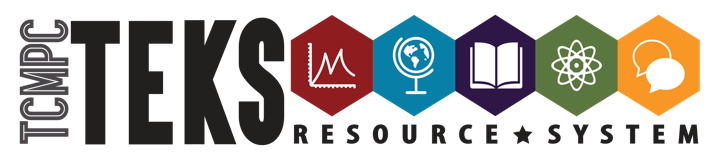 Unit Number and Title: ______________________________________        IFD Planning Guide- __ days (ELAR)Unit Number and Title: ______________________________________        IFD Planning Guide- __ days (ELAR)PA# __1__:PA# __2__:PA# __3__:PA# __4__:PA# __5__:TEKS (KS/SE):TEKS (KS/SE):TEKS (KS/SE):TEKS (KS/SE):TEKS (KS/SE):Mini-lesson Topics:Mini-lesson Topics:Mini-lesson Topics:Mini-lesson Topics:Mini-lesson Topics:PA# __1__:PA# __2__:PA# __3__:PA# __4__:PA# __5__:TEKS (KS/SE):TEKS (KS/SE):TEKS (KS/SE):TEKS (KS/SE):TEKS (KS/SE):Mini-lesson Topics:Mini-lesson Topics:Mini-lesson Topics:Mini-lesson Topics:Mini-lesson Topics:Day 1Word Study:Reading:Writing:Day 2Word Study:Reading:Writing:Day 3Word Study:Reading:Writing:Day 4Word Study:Reading:Writing:Day 5Word Study:Reading:Writing:Day 6Word Study:Reading:Writing:Day 7Word Study:Reading:Writing:Day 8Word Study:Reading:Writing:Day 9Word Study:Reading:Writing:Day 10Word Study:Reading:Writing:Day 11Word Study:Reading:Writing:Day 12Word Study:Reading:Writing:Day 13Word Study:Reading:Writing:Day 14Word Study:Reading:Writing:Day 15Word Study:Reading:Writing:Day 16Word Study:Reading:Writing:Day 17Word Study:Reading:Writing:Day 18Word Study:Reading:Writing:Day 19Word Study:Reading:Writing:Day 20Word Study:Reading:Writing:Day 21Word Study:Reading:Writing:Day 22Word Study:Reading:Writing:Day 23Word Study:Reading:Writing:Day 24Word Study:Reading:Writing:Day 25Word Study:Reading:Writing: